Внеочередное заседание                                                          XXVIII – го созываРЕШЕНИЕ 01  июля  2021 года                                                                       № 76                                                                                                         О внесении изменений в решение Совета сельского поселения Вострецовский сельсовет муниципального района Бураевский район Республики Башкортостан  от 22 апреля 2016 года № 40 «Об утверждении Порядка размещения сведений о доходах, расходах, об имуществе и обязательствах имущественного характера лиц, замещающих муниципальные должности, должности муниципальной службы в Совете и Администрации сельского поселения Вострецовский сельсовет муниципального района Бураевский район Республики Башкортостан, а также членов их семей на официальных сайтах в сети Интернет и предоставления этих сведений общероссийским средствам массовой информации для опубликования»В соответствии с ч.6 ст.8, ч.4 ст.8.1 Федерального закона от 25.12.2008 года № 273-ФЗ «О противодействии коррупции», ч.4 ст.8 Федерального закона  от 03.12.2012 года № 230-ФЗ «О контроле за соответствием расходов лиц, замещающих государственные должности, и иных лиц их доходам», Указом Президента РФ от 08.07.2013 года № 613 «О порядке размещения сведений о доходах, расходах, об имуществе и обязательствах имущественного характера отдельных категорий лиц и членов их семей на официальных сайтах федеральных государственных органов, органов государственной власти субъектов Российской Федерации и организаций и предоставления этих сведений общероссийским средствам массовой информации для опубликования», Совет сельского поселения Вострецовский сельсовет муниципального района Бураевский район Республики Башкортостан РЕШИЛ:1. Внести в решение Совета сельского поселения Вострецовский сельсовет муниципального района Бураевский район Республики Башкортостан от 22 апреля 2016 года № 40 «Об утверждении Порядка размещения сведений о доходах, расходах, об имуществе и обязательствах имущественного характера лиц, замещающих муниципальные должности, должности муниципальной службы в Совете и Администрации сельского поселения Вострецовский сельсовет муниципального района Бураевский район Республики Башкортостан, а также членов их семей на официальных сайтах в сети Интернет и предоставления этих сведений общероссийским средствам массовой информации для опубликования» (далее – Порядок) следующие изменения:1.1.  В п. 3 Порядка, п.п. 3.4) изложить в следующей редакции:«3.4) сведения об источниках получения средств, за счет которых совершены сделки (совершена сделка) по приобретению земельного участка, другого объекта недвижимого имущества, транспортного средства, ценных бумаг (долей участия, паев в уставных (складочных) капиталах организаций), цифровых финансовых активов, цифровой валюты, если общая сумма таких сделок (сумма такой сделки) превышает общий доход служащего (работника) и его супруги (супруга) за три последних года, предшествующих отчетному периоду».2. Обнародовать настоящее решение путем размещения на официальном сайте и информационном стенде Администрации сельского поселения Вострецовский сельсовет Бураевского района.3. Контроль за исполнением настоящего решения возлагаю  на себя.Глава сельского поселенияВострецовский сельсовет                                                          М.Т. ЗариповБашкортостан Республикаhы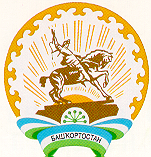 Борай районы муниципальрайонының Вострецов ауылсоветы ауыл биләмәhе Советы452974, Борай районы, Вострецово ауылы,Мәктәп урамы, 3  т. 2-72-14Республика БашкортостанСовет сельского поселения  Вострецовский сельсовет муниципального районаБураевский район452974, Бураевский район, с. Вострецово,ул. Школьная, 3 т. 2-72-14